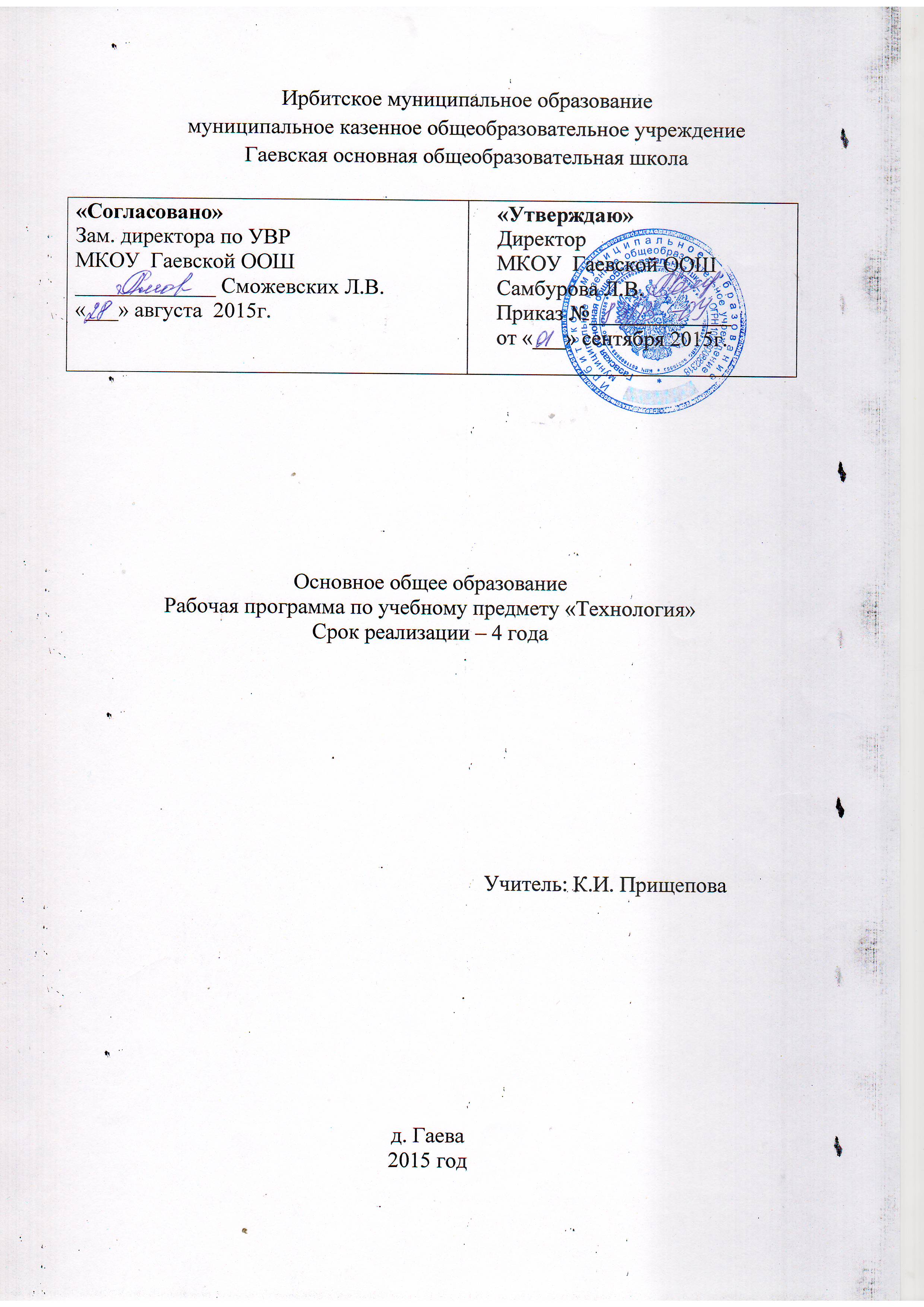 Пояснительная запискаРабочая программа по технологии составлена на основе следующих нормативных документов:Федеральный закон от 29 декабря . N 273-ФЗ "Об образовании в Российской Федерации" (с изменениями и дополнениями);Приказ Министерства образования и науки Российской Федерации от 30.08.2013 №1015 «Об утверждении порядка организации и осуществления образовательной деятельности по основным общеобразовательным программам – образовательным программам начального общего, основного общего и среднего общего образования» (с изменениями от 30.12.2013 № 1342, от 28.05.2014 № 598);Устав муниципального казенного общеобразовательного учреждения Гаевской основной общеобразовательной школы, утвержденный постановлением администрации Ирбитского муниципального образования от 30.03.2015 года № 270-ПА;Календарный учебный график МКОУ Гаевской ООШ, утвержденный приказом директора от 01.08.15 г. № 83/А-ОУ.            Приказ Министерства образования и науки РФ от 06.10.2009 года № 373 (ред. от 18.12.2012) «Об утверждении и введении в действие федерального государственного образовательного стандарта начального общего образования». Зарегистрирован в Минюсте РФ 22.12.2009, регистрационный № 15785 (в ред. Приказов Минобрнауки России от 26.11.2010г. № 1241, от 22.09.2011г. № 2357, от 18.12.2012г. № 1060, от 24.12.2014г. № 1643, от 18.05.2015 № 507).Примерная основная образовательная программа начального общего образования (от 8 апреля 2015 г. № 1/15)Рабочая программа, ориентирована на работу с учебниками:Н. М. Конышева. Технология. 1 класс. Учебник. – 2012г. Изд.: Смоленск, Ассоциация ХХI векН. М. Конышева. Технология. 2 класс. Учебник. – 2012г. Изд.: Смоленск, Ассоциация ХХI векН. М. Конышева. Технология. 3 класс. Учебник. – 2012г. Изд.: Смоленск, Ассоциация ХХI векН. М. Конышева. Технология. 4 класс. Учебник. – 2012г. Изд.: Смоленск, Ассоциация ХХI векУровень образования -  начальное общее образование.Цели изучения курса технологии начального общего образования: овладение технологическими знаниями и технико-технологическими умениями; освоение продуктивной проектной деятельности; формирование позитивного эмоционально-ценностного отношения к труду и людям труда.Цели изучения технологии в начальной школе:Овладение технологическими знаниями и технико-технологическими умениями.Освоение продуктивной проектной деятельности.Формирование позитивного эмоционально-ценностного отношения к труду и людям труда.приобретение личного опыта как основы обучения и познания;приобретение первоначального опыта практической преобразовательной деятельности на основе овладения технологическими знаниями, технико-технологическими умениями и проектной деятельностью;формирование позитивного эмоционально-ценностного отношения к труду и людям труда.Задачи: Формирование опыта как основы обучения и познания, осуществление поисково-аналитической деятельности для практического решения прикладных задач с использованием знаний, полученных при изучении других учебных предметов;Формирование первоначального опыта практической преобразовательной деятельностиОбщая характеристика учебного предметаВ соответствии с программой в четвёртом классе завершается и обобщается та образовательная, развивающая и воспитательная работа, которая была предусмотрена в целостном курсе этих уроков на период обучения в начальной школе. Вся первоначальная информация и уровень подготовки, которые были получены за предыдущий период обучения, должны будут не только пополниться, но и сформироваться в систему. Учащиеся поднимутся на более высокую ступень в овладении основными приёмами ручной работы и в проектно-конструкторской деятельности. Кроме того, пополнятся их знания о том, что мир вещей заключает в себе определённый смысл, и о том, что вещи в жизни человека всегда выполняли не только практическую, потребительскую функцию, но и играли очень большую культурную роль. Всё это к концу четвёртого класса составит необходимую базудля дальнейшей учебной и творческой деятельности (при чём эта база потребуется не только на уроках технологии, но и положительно повлияет на освоение других общеобразовательных предметов). В качестве результата изучения данного предмета предполагается формирование универсальных учебных действий всех видов: познавательных, регулятивных, коммуникативных, а также личностных качеств учащихся.                          Программа по технологии разработана с учётом требований Федерального государственного стандарта нового поколения к общим целям изучения курса. В качестве концептуальных основ данного учебного предмета использованы системно - деятельностный, здоровьесберегающий, гуманно-личностный, культурологический подходы.                         Основная цель изучения данного предмета заключается в углублении общеобразовательной подготовки школьников, формировании их духовной культуры и всестороннем развитии личности на основе интеграции понятийных (абстрактных), наглядно-образных и наглядно-действенных компонентов познавательной деятельности. Его изучение способствует развитию созидательных возможностей личности, творческих способностей, изобретательности, интуиции, а также творческой самореализации и формированию мотивации успеха и достижений на основе предметно-преобразующей деятельности                       Основные задачи уроков технологии в четвёртом классе отражают список задач учебного курса в целом и включают в себя:формирование представлений о материальной культуре как продукте творческой предметно-преобразующей деятельности человека, о наиболее важных правилах дизайна, которые необходимо учитывать при создании предметов материальной культуры;формирование представлений о гармоничном единстве природного и рукотворного мира и о месте в нём человека с его искусственно создаваемой предметной средой;расширение культурного кругозора, обогащение знаний о культурно-исторических традициях в мире вещей, формирование представлений о ценности предшествующих культур и понимания необходимости их сохранения и развития;расширение знаний о материалах и их свойствах, технологиях использования; формирование практических умений использования различных материалов в творческой преобразовательной деятельности;развитие созидательных возможностей личности, творческих способностей, изобретательности, интуиции; создание условий для творческой самореализации и формирования мотивации успеха и достижений на основе предметно-преобразующей деятельности;развитие познавательных психических процессов (восприятия, памяти, воображения, мышления, речи) и приёмов умственной деятельности (анализ, синтез, сравнение, классификация, обобщение и др.);развитие сенсомоторных процессов, руки, глазомера и пр. через формирование практических умений;развитие регулятивной структуры деятельности (включающей целеполагание, прогнозирование, планирование, контроль, коррекцию и оценку действий и результатов деятельности в соответствии с поставленной целью);формирование информационной грамотности, умения работать с различными источниками информации, отбирать, анализировать и использовать информацию для решения практических задач;формирование коммуникативной культуры, развитие активности, инициативности;духовно-нравственное воспитание и развитие социально ценных качеств личности: организованности и культуры труда, аккуратности, трудолюбия, добросовестного и ответственного отношения к выполняемой работе, уважительного отношения к человеку-творцу и т. п.Описание места учебного предмета в учебном плане.В соответствии с федеральным базисным учебным планом курс «Технология» изучается с 1 по 4 класс. Общий объём учебного времени составляет 135 часов: 1 класс – 33 часа 2 класс – 34 часа, 3 класс – 34 часа, 4 класс – 34 часа.Личностные, метапредметные и  предметные результаты освоения учебного предмета.Личностные результаты освоения основной образовательной программы начального общего образования должны отражать:1)	формирование основ российской гражданской идентичности,  чувства гордости за свою Родину, российский народ и историю России,  осознание своей этнической и национальной принадлежности;  формирование ценностей многонационального российского общества;  становление гуманистических и демократических ценностных ориентации;2)	формирование целостного, социально ориентированного взгляда на мир в его органичном единстве и разнообразии природы, народов,  культур и религий;формирование уважительного отношения к иному мнению, истории и культуре других народов;овладение начальными навыками адаптации в динамично изменяющемся и развивающемся мире;принятие и освоение социальной роли обучающегося, развитие мотивов учебной деятельности и формирование личностного смысла учения;развитие самостоятельности и личной ответственности за свои поступки, в том числе в информационной деятельности, на основе представлений о нравственных нормах, социальной справедливости и свободе;формирование эстетических потребностей, ценностей и чувств;развитие этических чувств, доброжелательности и эмоционально-нравственной отзывчивости, понимания и сопереживания чувствам других людей;9)	развитие навыков сотрудничества со взрослыми и сверстниками в разных социальных ситуациях, умения не создавать конфликтов и находить выходы из спорных ситуаций;10)	формирование установки на безопасный, здоровый образ жизни,  наличие мотивации к творческому труду, работе на результат, бережному отношению к материальным и духовным ценностям.Метапредметные результаты освоения основной образовательной программы начального общего образования должны отражать:овладение способностью принимать и сохранять цели и задачи учебной деятельности, поиска средств ее осуществления;освоение способов решения проблем творческого и поискового характера;формирование умения планировать, контролировать и оценивать учебные действия в соответствии с поставленной задачей и условиями ее реализации; определять наиболее эффективные способы достижения результата;формирование умения понимать причины успеха/неуспеха учебной деятельности и способности конструктивно действовать даже в ситуациях неуспеха;освоение начальных форм познавательной и личностной рефлексии;использование знаково-символических средств представления информации для создания моделей изучаемых объектов и процессов, схем решения учебных и практических задач;активное использование речевых средств и средств информационных и коммуникационных технологий (далее - ИКТ) для решения коммуникативных и познавательных задач;8)	использование различных способов поиска (в справочных источниках и открытом учебном информационном пространстве сети Интернет), сбора, обработки, анализа, организации, передачи и интерпретации информации в соответствии с коммуникативными и познавательными задачами и технологиями учебного предмета; в том числе умение вводить текст с помощью клавиатуры, фиксировать  (записывать) в цифровой форме измеряемые величины и анализировать изображения, звуки, готовить свое выступление и выступать с аудио-, видео- и графическим сопровождением; соблюдать нормы информационной избирательности, этики и этикета;9)	овладение навыками смыслового чтения текстов различных стилей и жанров в соответствии с целями и задачами; осознанно строить речевое высказывание в соответствии с задачами коммуникации и составлять тексты в устной и письменной формах;овладение логическими действиями сравнения, анализа, синтеза, обобщения, классификации по родовидовым признакам, установления аналогий и причинно-следственных связей, построения рассуждений, отнесения к известным понятиям;готовность слушать собеседника и вести диалог; готовность признавать возможность существования различных точек зрения и права каждого иметь свою; излагать свое мнение и аргументировать свою точку зрения и оценку событий;определение общей цели и путей ее достижения; умение договариваться о распределении функций и ролей в совместной деятельности; осуществлять взаимный контроль в совместной деятельности, адекватно оценивать собственное поведение и поведение окружающих;готовность конструктивно разрешать конфликты посредством учета интересов сторон и сотрудничества;овладение начальными сведениями о сущности и особенностях объектов, процессов и явлений действительности (природных, социальных, культурных, технических и др.) в соответствии с содержанием конкретного учебного предмета;овладение базовыми предметными и межпредметными понятиями, отражающими существенные связи и отношения между объектами и процессами;умение работать в материальной и информационной среде начального общего образования (в том числе с учебными моделями) в соответствии с содержанием конкретного учебного предмета.Предметные результаты освоения основной образовательной программы начального общего образования с учетом специфики содержания предметных областей, включающих в себя конкретные учебные предметы, должны отражать:получение первоначальных представлений о созидательном и нравственном значении труда в жизни человека и общества; о мире профессий и важности правильного выбора профессии;усвоение первоначальных представлений о материальной культуре как продукте предметно-преобразующей деятельности человека;приобретение навыков самообслуживания; овладение технологическими приемами ручной обработки материалов; усвоение правил техники безопасности;использование приобретенных знаний и умений для творческого решения несложных конструкторских, художественно-конструкторских (дизайнерских), технологических и организационных задач;приобретение первоначальных навыков совместной продуктивной деятельности, сотрудничества, взаимопомощи, планирования и организации;приобретение первоначальных знаний о правилах создания предметной и информационной среды и умений применять их для выполнения учебно-познавательных и проектных художественно-конструкторских задач.Планируемые результаты.В результате изучения курса «Технологии» обучающиеся на уровне начального общего образования:получат начальные представления о материальной культуре как продукте творческой предметно-преобразующей деятельности человека, о предметном мире как основной среде обитания современного человека, о гармонической взаимосвязи предметного мира с миром природы, об отражении в предметах материальной среды нравственно-эстетического и социально-исторического опыта человечества; о ценности предшествующих культур и необходимости бережного отношения к ним в целях сохранения и развития культурных традиций;получат начальные знания и представления о наиболее важных правилах дизайна, которые необходимо учитывать при создании предметов материальной культуры; получат общее представление о мире профессий, их социальном значении, истории возникновения и развития;научатся использовать приобретенные знания и умения для творческой самореализации при оформлении своего дома и классной комнаты, при изготовлении подарков близким и друзьям, игрушечных моделей, художественно-декоративных и других изделий.Решение конструкторских, художественно-конструкторских и технологических задач заложит развитие основ творческой деятельности, конструкторско-технологического мышления, пространственного воображения, эстетических представлений, формирования внутреннего плана действий, мелкой моторики рук.Обучающиеся:в результате выполнения под руководством учителя коллективных и групповых творческих работ, а также элементарных доступных проектов, получат первоначальный опыт использования сформированных в рамках учебного предмета коммуникативных универсальных учебных действий в целях осуществления совместной продуктивной деятельности: распределение ролей руководителя и подчиненных, распределение общего объема работы, приобретение навыков сотрудничества и взаимопомощи, доброжелательного и уважительного общения со сверстниками и взрослыми;овладеют начальными формами познавательных универсальных учебных действий – исследовательскими и логическими: наблюдения, сравнения, анализа, классификации, обобщения;получат первоначальный опыт организации собственной творческой практической деятельности на основе сформированных регулятивных универсальных учебных действий: целеполагания и планирования предстоящего практического действия, прогнозирования, отбора оптимальных способов деятельности, осуществления контроля и коррекции результатов действий; научатся искать, отбирать, преобразовывать необходимую печатную и электронную информацию;познакомятся с персональным компьютером как техническим средством, с его основными устройствами, их назначением; приобретут первоначальный опыт работы с простыми информационными объектами: текстом, рисунком, аудио- и видеофрагментами; овладеют приемами поиска и использования информации, научатся работать с доступными электронными ресурсами;получат первоначальный опыт трудового самовоспитания: научатся самостоятельно обслуживать себя в школе, дома, элементарно ухаживать за одеждой и обувью, помогать младшим и старшим, оказывать доступную помощь по хозяйству.В ходе преобразовательной творческой деятельности будут заложены основы таких социально ценных личностных и нравственных качеств, как трудолюбие, организованность, добросовестное и ответственное отношение к делу, инициативность, любознательность, потребность помогать другим, уважение к чужому труду и результатам труда, культурному наследию.Общекультурные и общетрудовые компетенции. Основы культуры труда, самообслуживаниеВыпускник научится:иметь представление о наиболее распространённых в своём регионе традиционных народных промыслах и ремёслах, современных профессиях (в том числе профессиях своих родителей) и описывать их особенности;понимать общие правила создания предметов рукотворного мира: соответствие изделия обстановке, удобство (функциональность), прочность, эстетическую выразительность — и руководствоваться ими в практической деятельности;планировать и выполнять практическое задание (практическую работу) с опорой на инструкционную карту; при необходимости вносить коррективы в выполняемые действия;выполнять доступные действия по самообслуживанию и доступные виды домашнего труда.Выпускник получит возможность научиться:уважительно относиться к труду людей;понимать культурно­историческую ценность традиций, отражённых в предметном мире, в том числе традиций трудовых династий как своего региона, так и страны, и уважать их;понимать особенности проектной деятельности, осуществлять под руководством учителя элементарную проектную деятельность в малых группах: разрабатывать замысел, искать пути его реализации, воплощать его в продукте, демонстрировать готовый продукт (изделия, комплексные работы, социальные услуги).Технология ручной обработки материалов. Элементы графической грамотыВыпускник научится:на основе полученных представлений о многообразии материалов, их видах, свойствах, происхождении, практическом применении в жизни осознанно подбирать доступные в обработке материалы для изделий по декоративно­художественным и конструктивным свойствам в соответствии с поставленной задачей;отбирать и выполнять в зависимости от свойств освоенных материалов оптимальные и доступные технологические приёмы их ручной обработки (при разметке деталей, их выделении из заготовки, формообразовании, сборке и отделке изделия);применять приёмы рациональной безопасной работы ручными инструментами: чертёжными (линейка, угольник, циркуль), режущими (ножницы) и колющими (швейная игла);выполнять символические действия моделирования и преобразования модели и работать с простейшей технической документацией: распознавать простейшие чертежи и эскизы, читать их и выполнять разметку с опорой на них; изготавливать плоскостные и объёмные изделия по простейшим чертежам, эскизам, схемам, рисункам.Выпускник получит возможность научиться:отбирать и выстраивать оптимальную технологическую последовательность реализации собственного или предложенного учителем замысла;прогнозировать конечный практический результат и самостоятельно комбинировать художественные технологии в соответствии с конструктивной или декоративно­художественной задачей.Конструирование и моделированиеВыпускник научится:анализировать устройство изделия: выделять детали, их форму, определять взаимное расположение, виды соединения деталей;решать простейшие задачи конструктивного характера по изменению вида и способа соединения деталей: на достраивание, придание новых свойств конструкции;изготавливать несложные конструкции изделий по рисунку, простейшему чертежу или эскизу, образцу и доступным заданным условиям.Выпускник получит возможность научиться:соотносить объёмную конструкцию, основанную на правильных геометрических формах, с изображениями их развёрток;создавать мысленный образ конструкции с целью решения определённой конструкторской задачи или передачи определённой художественно­ эстетической информации; воплощать этот образ в материале.Практика работы на компьютереВыпускник научится:выполнять на основе знакомства с персональным компьютером как техническим средством, его основными устройствами и их назначением базовые действия с компьютероми другими средствами ИКТ, используя безопасные для органов зрения, нервной системы, опорно­двигательного аппарата эргономичные приёмы работы; выполнять компенсирующие физические упражнения (мини­зарядку);пользоваться компьютером для поиска и воспроизведения необходимой информации;пользоваться компьютером для решения доступных учебных задач с простыми информационными объектами (текстом, рисунками, доступными электронными ресурсами).Выпускник получит возможность научиться пользоваться доступными приёмами работы с готовой текстовой, визуальной, звуковой информацией в сети Интернет, а также познакомится с доступными способами её получения, хранения, переработки.Содержание учебного предметаОбщекультурные и общетрудовые компетенции. Основы культуры труда, самообслуживанияТрудовая деятельность и ее значение в жизни человека. Рукотворный мир как результат труда человека; разнообразие предметов рукотворного мира (архитектура, техника, предметы быта и декоративно-прикладного искусства и т. д.) разных народов России (на примере 2–3 народов). Особенности тематики, материалов, внешнего вида изделий декоративного искусства разных народов, отражающие природные, географические и социальные условия конкретного народа.Элементарные общие правила создания предметов рукотворного мира (удобство, эстетическая выразительность, прочность; гармония предметов и окружающей среды). Бережное отношение к природе как источнику сырьевых ресурсов. Мастера и их профессии; традиции и творчество мастера в создании предметной среды (общее представление).Анализ задания, организация рабочего места в зависимости от вида работы, планирование трудового процесса. Рациональное размещение на рабочем месте материалов и инструментов, распределение рабочего времени. Отбор и анализ информации (из учебника и других дидактических материалов), ее использование в организации работы. Контроль и корректировка хода работы. Работа в малых группах, осуществление сотрудничества, выполнение социальных ролей (руководитель и подчиненный).Элементарная творческая и проектная деятельность (создание замысла, его детализация и воплощение). Несложные коллективные, групповые и индивидуальные проекты. Культура межличностных отношений в совместной деятельности. Результат проектной деятельности – изделия, услуги (например, помощь ветеранам, пенсионерам, инвалидам), праздники и т. п.Выполнение доступных видов работ по самообслуживанию, домашнему труду, оказание доступных видов помощи малышам, взрослым и сверстникам.Технология ручной обработки материалов. Элементы графической грамотыОбщее понятие о материалах, их происхождении. Исследование элементарных физических, механических и технологических свойств доступных материалов. Многообразие материалов и их практическое применение в жизни.Подготовка материалов к работе. Экономное расходование материалов. Выбор материалов по их декоративно-художественным и конструктивным свойствам, использование соответствующих способов обработки материалов в зависимости от назначения изделия.Инструменты и приспособления для обработки материалов (знание названий используемых инструментов), выполнение приемов их рационального и безопасного использования.Общее представление о технологическом процессе: анализ устройства и назначения изделия; выстраивание последовательности практических действий и технологических операций; подбор материалов и инструментов; экономная разметка; обработка с целью получения деталей, сборка, отделка изделия; проверка изделия в действии, внесение необходимых дополнений и изменений. Называние и выполнение основных технологических операций ручной обработки материалов: разметка деталей (на глаз, по шаблону, трафарету, лекалу, копированием, с помощью линейки, угольника, циркуля), выделение деталей (отрывание, резание ножницами, канцелярским ножом), формообразование деталей (сгибание, складывание и др.), сборка изделия (клеевое, ниточное, проволочное, винтовое и другие виды соединения), отделка изделия или его деталей (окрашивание, вышивка, аппликация и др.). Выполнение отделки в соответствии с особенностями декоративных орнаментов разных народов России (растительный, геометрический и другие орнаменты).Использование измерений и построений для решения практических задач. Виды условных графических изображений: рисунок, простейший чертеж, эскиз, развертка, схема (их узнавание). Назначение линий чертежа (контур, линия надреза, сгиба, размерная, осевая, центровая, разрыва). Чтение условных графических изображений. Разметка деталей с опорой на простейший чертеж, эскиз. Изготовление изделий по рисунку, простейшему чертежу или эскизу, схеме.Конструирование и моделированиеОбщее представление о конструировании как создании конструкции каких-либо изделий (технических, бытовых, учебных и пр.). Изделие, деталь изделия (общее представление). Понятие о конструкции изделия; различные виды конструкций и способы их сборки. Виды и способы соединения деталей. Основные требования к изделию (соответствие материала, конструкции и внешнего оформления назначению изделия).Конструирование и моделирование изделий из различных материалов по образцу, рисунку, простейшему чертежу или эскизу и по заданным условиям (технико-технологическим, функциональным, декоративно-художественным и пр.). Конструирование и моделирование на компьютере и в интерактивном конструкторе.Практика работы на компьютереИнформация, ее отбор, анализ и систематизация. Способы получения, хранения, переработки информации.Назначение основных устройств компьютера для ввода, вывода, обработки информации. Включение и выключение компьютера и подключаемых к нему устройств. Клавиатура, общее представление о правилах клавиатурного письма, пользование мышью, использование простейших средств текстового редактора. Простейшие приемы поиска информации: по ключевым словам, каталогам. Соблюдение безопасных приемов труда при работе на компьютере; бережное отношение к техническим устройствам. Работа с ЦОР (цифровыми образовательными ресурсами), готовыми материалами на электронных носителях.Работа с простыми информационными объектами (текст, таблица, схема, рисунок): преобразование, создание, сохранение, удаление. Создание небольшого текста по интересной детям тематике. Вывод текста на принтер. Использование рисунков из ресурса компьютера, программ Word и Power Point.Тематическое планированиеКритерии оценки знаний, умений и навыков учащихся по технологииПримерный характер оценок предполагает, что при их использовании следует учитывать цели контроля успеваемости, индивидуальные особенности школьников, содержание и характер труда.Оценка устных ответовОценка «5»полностью усвоил учебный материал;умеет изложить его своими словами;самостоятельно подтверждает ответ конкретными примерами;правильно и обстоятельно отвечает на дополнительные вопросы учителя.Оценка «4» в основном усвоил учебный материал;допускает незначительные ошибки при его изложении своими словами;подтверждает ответ конкретными примерами;правильно отвечает на дополнительные вопросы учителя.Оценка «3»не усвоил существенную часть учебного материала;допускает значительные ошибки при его изложении своими словами;затрудняется подтвердить ответ конкретными примерами;слабо отвечает на дополнительные вопросы.Оценка «2»почти не усвоил учебный материал;не может изложить его своими словами;не может подтвердить ответ конкретными примерами;не отвечает на большую часть дополнительных вопросов учителя.Оценка «1»  Отменяется оценка «1». Это связано с тем, что единица как оценка в начальной школе практически не используется и оценка «1» может быть приравнена к оценке «2».Оценка выполнения практических работОценка «5» тщательно спланирован труд и рационально организовано рабочее место;правильно выполнялись приемы труда, самостоятельно и творчески выполнялась работа;изделие изготовлено с учетом установленных требований;полностью соблюдались правила техники безопасности.Оценка «4» допущены незначительные недостатки в планировании труда и организации рабочего места;в основном правильно выполняются приемы труда;работа выполнялась самостоятельно;норма времени выполнена или недовыполнена 10-15 %;изделие изготовлено с незначительными отклонениями;полностью соблюдались правила техники безопасности.Оценка «3» имеют место недостатки в планировании труда и организации рабочего места;отдельные приемы труда выполнялись неправильно;самостоятельность в работе была низкой;норма времени недовыполнена на 15-20 %;изделие изготовлено с нарушением отдельных требований;не полностью соблюдались правила техники безопасности.Оценка «2» имеют место существенные недостатки в планировании труда и организации рабочего места;неправильно выполнялись многие приемы труда;самостоятельность в работе почти отсутствовала;норма времени недовыполнена на 20-30 %;изделие изготовлено со значительными нарушениями требований;не соблюдались многие правила техники безопасности.Оценка «1» Отменяется оценка «1». Это связано с тем, что единица как отметка в начальной школе практически не используется и оценка «1» может быть приравнена к оценке «2».Календарно – тематическое планированиеМатериально-техническое обеспечение образовательного процессаУчебники и тетради с печатной основой для учащихся(Изд.: Смоленск, Ассоциация ХХI век)Н. М. Конышева. Технология. 4 класс. Учебник. – 2012г.Н. М. Конышева. Технология. 4 класс. Рабочие тетради № 1 и № 2. – 2013г.Для учителя: Пособия для учителя(Изд.: Смоленск, Ассоциация ХХI век)Н. М. Конышева. Технология: Методические рекомендации к учебнику для 4 класса общеобразовательных учреждений. –2012 г. и  послед.Н. М. Конышева. Дидактические материалы и наглядные пособия для уроков технологии. 4 класс. –2012 г. и  послед.Дополнительная литература для организации внеурочной работы и проектной деятельности учащихсяКонышева Н. М. Проектная деятельность младших школьников на уроках технологии: Книга для учителя. – Смоленск: Ассоциация XXI век;Петрушина С. В. Вырезаем силуэты. – Смоленск: Ассоциация XXI век;Для работы каждому ребенку необходимы  следующие материалы:  наборы цветной бумаги для аппликации, картон, ткань, пластилин, швейные нитки, нитки для вышивания, пряжа для вязания, природные и утилизированные материалы, гуашь;и инструменты: ножницы (школьные), подрезной нож, простые и цветные карандаши, линейка, угольник, циркуль, швейные и вышивальные иглы, кисти для клея и для красок, дощечка для лепки, подрезная доска.Тематическое планирование1 кл.2 кл.3 кл.4 кл.Характеристика деятельности обучающихся. Общекультурные и общетрудовые компетенции (знания, умения и способы деятельности). Основы культуры труда, самообслуживания 38ч Общекультурные и общетрудовые компетенции (знания, умения и способы деятельности). Основы культуры труда, самообслуживания 38ч Общекультурные и общетрудовые компетенции (знания, умения и способы деятельности). Основы культуры труда, самообслуживания 38ч Общекультурные и общетрудовые компетенции (знания, умения и способы деятельности). Основы культуры труда, самообслуживания 38ч Общекультурные и общетрудовые компетенции (знания, умения и способы деятельности). Основы культуры труда, самообслуживания 38ч Общекультурные и общетрудовые компетенции (знания, умения и способы деятельности). Основы культуры труда, самообслуживания 38ч    Рукотворный мир как результат труда человека Человек - творец и созидатель, создатель духовнокультурной и материальной среды 111089   Наблюдать связи человека с природой и предметным миром, предметный мир ближайшего окружения, конструкции и образы объектов природы и окружающего мира, традиции и творчество мастеров родного края.      Сравнивать конструктивные и декоративные особенности предметов быта, отмечать их связь с выполняемыми утилитарными функциями, понимать особенности декоративноприкладных изделий и материалов для рукотворной деятельности.      Трудовая деятельность в жизни человека. Основы культуры труда      Ремёсла и их роль в культуре народов мира; мастера, их профессии и виды изготавливаемых изделий в зависимости от условий конкретной местности; традиции и творчество мастера в создании предметной среды.            Организация рабочего места, рациональное размещение на рабочем месте материалов и инструментов.      Соблюдение при работе безопасных приёмов труда   Наблюдать связи человека с природой и предметным миром, предметный мир ближайшего окружения, конструкции и образы объектов природы и окружающего мира, традиции и творчество мастеров родного края.      Сравнивать конструктивные и декоративные особенности предметов быта, отмечать их связь с выполняемыми утилитарными функциями, понимать особенности декоративноприкладных изделий и материалов для рукотворной деятельности.    Природа в художественно-практической деятельности человека       Выражение связи челове а и природы через предметную среду, декоративноприкладное искусство.    Гармония предметного мира и природы, её отражение в народном быту и творчестве.       Использование форм и образов природы в создании предметной среды (в лепке, аппликации, мозаике и пр.) Анализировать предлагаемые задания: понимать поставленную ель, отделять известное от неизвестного, прогнозировать получение практических результатов в зависимости от характера выполняемых действий, находить и использовать в соответcтвии с этим оптимальные средства и способы работы.     Природа и техническая среда    Человек - наблюдатель и изобретатель.    Машины и механизмы помощники человека, их назначение, характерные особенности конструкций.       Человек в информационной среде (мир звуков и образов, компьютер и его возможности).      Проблемы экологии.           Дизайн в художественной и техническои деятельности человека (единство формы, функции оформления, стилевая гармония)     Искать, отбирать и использовать необходимую информацию (из учебника и других справочных и дидактических материалов, использовать информационно-компьютерные технологии)       Планировать предстоящую практическую деятельность в соответствии с её целью, задачами, особенностями выполняемого задания, отбирать оптимальные способы его выполнения.   Организовывать свою деятельность: подготавливать своё рабочее место, рационально размещать материалы и инструменты,     Дом и семья. Самообслуживание      Декоративное оформление культурно-бытовой среды.      Самообслуживание (поддержание чистоты, опрятность), хозяйственно-практическа я помощь взрослым.      Коммуникативная культура, предметы и изделия, обладающие коммуникативным смыслом (открытки, сувениры, подарки и т. п.).     Растения и животные в доме (уход за растениями, животными) соблюдать приёмы безопасного и рационального труда; работать в малых группах, осуществлять сотрудничество, исполнять разные социальные роли (уметь слушать и вступать в диалог, участвовать в коллективном обсуждении, продуктивно взаимодействовать и сотрудничать со сверстниками и взрослыми).             Исследовать конструкторско-технологические и декоративно-художественные особенности предлагаемых изделий, искать наиболее целесообразные способы решения задач прикладного характера в зависимости от цели и конкретных условий работы.   Оценивать результат деятельности: проверять изделие в действии, корректировать при необходимости его конструкцию и технологию изготовления. Обобщать (осознавать, структурировать и формулировать) то новое, что усвоено Технология ручной обработки материалов. Элементы графической грамоты  Технология ручной обработки материалов. Элементы графической грамоты  Технология ручной обработки материалов. Элементы графической грамоты  Технология ручной обработки материалов. Элементы графической грамоты  Технология ручной обработки материалов. Элементы графической грамоты  Технология ручной обработки материалов. Элементы графической грамоты    Материалы, их свойства, происхождение и использование человеком    Материалы, их конструктивные и декоративные свойства.      Выбор материалов по их свойствам и в зависимости от назначения изделия.       Подготовка материалов к работе.      Бережное использование и экономное расходование материалов.       Способы обработки материалов для получения различных декоративно-художественных эффектов 16201814 Исследовать (наблюдать, сравнивать, сопоставлять) доступные материалы: их виды, физические свойства (цвет, фактура, форма и др.), технологические свойства - способы обработки материалов (разметка, выделение деталей, формообразование, сборка, отделка), конструктивные особенности используемых инструментов (ножницы, канцелярский нож), чертёжных инструментов (линейка, угольник, циркуль), приёмы работы приспособлениями (шаблон, трафарет, лекало, выкройка и др.) и инструментами.     Анализировать конструкторско- технологические и декоративно-художественные особенности предлагаемых изделий, выделять известное и неизвестное, осуществлять информационный, практический поиск и открытие нового знания и умения; анализировать и читать графические изображения (рисунки, простейшие чертежи и эскизы, схемы).     Создавать мысленный образ конструкции с учётом поставленной конструкторско-технологической задачи или с целью передачи определён Инструменты и приспособления для обработки материалов    Правила рационального и безопасного использования инструментов и приспособлений  Исследовать (наблюдать, сравнивать, сопоставлять) доступные материалы: их виды, физические свойства (цвет, фактура, форма и др.), технологические свойства - способы обработки материалов (разметка, выделение деталей, формообразование, сборка, отделка), конструктивные особенности используемых инструментов (ножницы, канцелярский нож), чертёжных инструментов (линейка, угольник, циркуль), приёмы работы приспособлениями (шаблон, трафарет, лекало, выкройка и др.) и инструментами.     Анализировать конструкторско- технологические и декоративно-художественные особенности предлагаемых изделий, выделять известное и неизвестное, осуществлять информационный, практический поиск и открытие нового знания и умения; анализировать и читать графические изображения (рисунки, простейшие чертежи и эскизы, схемы).     Создавать мысленный образ конструкции с учётом поставленной конструкторско-технологической задачи или с целью передачи определён Общее представление о технологическом процессе      Представление об устройстве и назначении изделий, подборе материалов и инструментов (в зависимости от назначения изделия и свойств материала), последовательности практических действий и технологических операций  Исследовать (наблюдать, сравнивать, сопоставлять) доступные материалы: их виды, физические свойства (цвет, фактура, форма и др.), технологические свойства - способы обработки материалов (разметка, выделение деталей, формообразование, сборка, отделка), конструктивные особенности используемых инструментов (ножницы, канцелярский нож), чертёжных инструментов (линейка, угольник, циркуль), приёмы работы приспособлениями (шаблон, трафарет, лекало, выкройка и др.) и инструментами.     Анализировать конструкторско- технологические и декоративно-художественные особенности предлагаемых изделий, выделять известное и неизвестное, осуществлять информационный, практический поиск и открытие нового знания и умения; анализировать и читать графические изображения (рисунки, простейшие чертежи и эскизы, схемы).     Создавать мысленный образ конструкции с учётом поставленной конструкторско-технологической задачи или с целью передачи определён Технологические операции ручной обработки материалов (изготовление изделий из бумаги, картона, ткани и др.)  Подбор материалов и инструментов.     Разметка (на глаз, по шаблону, трафарету, лекалу, копированием, с помощью линейки, угольника, циркуля).           Выделение деталей (отрывание, резание ножницами, канцелярским ножом), формообразование деталей (сгибание, складывание и др.). Выполнение отделки в соответствии с особенностями декоративных орнаментов разных народов России (растительный, геометрический и другой орнамент).      Сборка изделия (клеевое, ниточное, проволочное, винтовое и другие виды соединения) ной художественно-стилистическо~ информации; воплощать м_ысленныи образ в материале с опорои (при необходимости) на графические изображения, соблюдая приёмы безопасного и рационального труда. Планировать последовательность практических действий для реализации замысла, поставленной задачи; отбирать наиболее эффективные способы решения конструкторско- технологических и декоративно-художественных заfJ.ач в зависимости от конкретных условии. Участвовать в совместной творческой деятельности при выполнении учебных практических работ и реализации несложных проектов: принятие идеи, поиск и отбор необходимой информации, создание и практическая реализация окончательного образа объекта, определение своего места в общей деятельности. Осуществлять самоконтроль и корректировку хода работы и конечного результата. Обобщать (осознавать, структурировать и формулировать) то новое, что открыто и усвоено на уроке Графические изображения в технике и технологии   Отделка изделия или его деталей (окрашивание, вышивка, аппликация и др.).       Виды условных графических изображений: рисунок, простейший чертёж, эскиз, развёртка, схема.      Линии чертежа.      Чтение условных графических изображений.     Разметка с опорой на доступные графические изображения  Конструирование и моделирование    Конструирование и моделирование    Конструирование и моделирование    Конструирование и моделирование    Конструирование и моделирование    Конструирование и моделирование   Изделие и его конструкция     Изделие, деталь изделия. Конструкция изделия; виды конструкций и способы их сборки; изготовление изделий с различными конструктивными особенностями.        Основные требования к изделию (соответствие материала, конструкции и внешнего оформления назначению изделия) 3167  Сравнивать различные виды конструкций и способы их сборки. Характеризовать основные требования к изделию. Моделировать несложные изделия с разными конструктивными особенностями, используя разную художественную технику (в пределах изученного). Конструировать объекты с учётом технических и художественно-декоративных условий: определять особенности конструкции, подбирать соответствующие материалы и инструменты, читать простейшую техническую документацию и выполнять по ней работу. Проектировать изделия: создавать образ в соответствии с замыслом,Элементарные представления о конструкции Конструкция изделия (разъёмная, неразъёмная, соединение подвижное и неподвижное)   Сравнивать различные виды конструкций и способы их сборки. Характеризовать основные требования к изделию. Моделировать несложные изделия с разными конструктивными особенностями, используя разную художественную технику (в пределах изученного). Конструировать объекты с учётом технических и художественно-декоративных условий: определять особенности конструкции, подбирать соответствующие материалы и инструменты, читать простейшую техническую документацию и выполнять по ней работу. Проектировать изделия: создавать образ в соответствии с замыслом,Конструирование и моделирование несложных объектов     Конструирование и моделирование изделий на основе природных форм и конструкций (например, образы животных и растений в технике оригами, аппликациях из геометрических фигур и пр.), простейших технических объектов (например, модели качелей, ракеты, планера и т. д.).     Проектирование доступных по сложности конструкции изделии культурно-бытового и технического назначения реализовывать замысел, используя необходимые конструктивные формы и декоративно-художественные образы, материалы и виды конструкций, при необходимости корректировать конструкцию и технологию ее изготовления. Планировать последовательность практических действий для реализации замысла, поставленной задачи; отбирать наиболее эффективные способы решения конструкторско-технологических и декоративно-художественных задач в зависимости от конкретных условий.      Участвовать в совместной творческой деятельности при выполнении учебных практических работ и реализации несложных проектов: принятие идеи, поиск и отбор необходимой информации, создание и практическая реализация окончательного образа объекта, определение своего места в общей деятельности.    Осуществлять самоконтроль и корректировку хода работы и конечного результата.     Обобщать(структурировать и формулировать) то новое, что открыто и усвоено на уроке Практика работы на компьютере (использование информационных технологий)  Практика работы на компьютере (использование информационных технологий)  Практика работы на компьютере (использование информационных технологий)  Практика работы на компьютере (использование информационных технологий)  Практика работы на компьютере (использование информационных технологий)  Практика работы на компьютере (использование информационных технологий)  Знакомство с компьютеромНазначение основных устройств компьютера для ввода, вывода и обработки информации.     Включение и выключение и подключение к нему устройств.    Запуск программы. Завершение выполнения программы.    Клавиатура, общее представление о правилах клавиатурного письма, пользование мышью.   Соблюдениебезопасных приёмов труда при работе на компьютере.3324Наблюдать мир образов на экране компьютера, образы информационных объектов различной природы (графика, тексты, видео, интерактивное видео), процессы создания информационных объектов с помощью компьютера.Исследовать (наблюдать, сравнивать, сопоставлять) - материальные и информационные объекты; - инструменты материальных и информационных технологий; - элементы информационных объектов (линии, фигуры, текст, таблицы); их свойства: цвет, ширина и шаблоны линий; шрифт, цвет, размер и начертание текста; отступ, интервал и выравнивание абзацев; -технологические свойства - способы обработки элементов информационных объектов: ввод, удаление, копирование и вставка текстов.     Проектировать информационные изделия: создавать образ в соответствии с замыслом, реализовывать замысел, используя необходимые элементы и инструменты информационных технологии, корректировать замысел и готовую продукцию в зависимости от возможностей конкретной инструментальной среды.     Искать, отбирать и использовать необходимые составные элементы информационной продукции (изображения, тексты, звуки, видео).     Планировать последовательность практических действий для реализации замысла, поставленной задачи; отбирать наиболее эффективные способы реализации замысла в зависимости от особенностей конкретной инструментальной среды.     Осуществлять самоконтроль и корректировку хода работы и конечного результата.      Обобщать (осознавать, структурировать и формулировать) то новое, что открыто и усвоено на уроке Работа с информациейФайлы. Папки (каталоги). Имя файла. Простейшие операции над файлами и папками. Простые информционные объекты (текст, таблица, схема, рисунок). Работа с ЦОР (цифровыми образовательными ресурсами), готовыми материалами на электронных носителях (CD): активация диска, чтение информации, выполнение предложенных заданий Наблюдать мир образов на экране компьютера, образы информационных объектов различной природы (графика, тексты, видео, интерактивное видео), процессы создания информационных объектов с помощью компьютера.Исследовать (наблюдать, сравнивать, сопоставлять) - материальные и информационные объекты; - инструменты материальных и информационных технологий; - элементы информационных объектов (линии, фигуры, текст, таблицы); их свойства: цвет, ширина и шаблоны линий; шрифт, цвет, размер и начертание текста; отступ, интервал и выравнивание абзацев; -технологические свойства - способы обработки элементов информационных объектов: ввод, удаление, копирование и вставка текстов.     Проектировать информационные изделия: создавать образ в соответствии с замыслом, реализовывать замысел, используя необходимые элементы и инструменты информационных технологии, корректировать замысел и готовую продукцию в зависимости от возможностей конкретной инструментальной среды.     Искать, отбирать и использовать необходимые составные элементы информационной продукции (изображения, тексты, звуки, видео).     Планировать последовательность практических действий для реализации замысла, поставленной задачи; отбирать наиболее эффективные способы реализации замысла в зависимости от особенностей конкретной инструментальной среды.     Осуществлять самоконтроль и корректировку хода работы и конечного результата.      Обобщать (осознавать, структурировать и формулировать) то новое, что открыто и усвоено на уроке Компьютерное письмо Правила клавиатурного письма. Создание небольших текстов и печатных публикаций с использованием изображений на экране компьютера. Оформление текста (выбор шрифта, размера, цвета шрифта, выравнивание абзаца) Наблюдать мир образов на экране компьютера, образы информационных объектов различной природы (графика, тексты, видео, интерактивное видео), процессы создания информационных объектов с помощью компьютера.Исследовать (наблюдать, сравнивать, сопоставлять) - материальные и информационные объекты; - инструменты материальных и информационных технологий; - элементы информационных объектов (линии, фигуры, текст, таблицы); их свойства: цвет, ширина и шаблоны линий; шрифт, цвет, размер и начертание текста; отступ, интервал и выравнивание абзацев; -технологические свойства - способы обработки элементов информационных объектов: ввод, удаление, копирование и вставка текстов.     Проектировать информационные изделия: создавать образ в соответствии с замыслом, реализовывать замысел, используя необходимые элементы и инструменты информационных технологии, корректировать замысел и готовую продукцию в зависимости от возможностей конкретной инструментальной среды.     Искать, отбирать и использовать необходимые составные элементы информационной продукции (изображения, тексты, звуки, видео).     Планировать последовательность практических действий для реализации замысла, поставленной задачи; отбирать наиболее эффективные способы реализации замысла в зависимости от особенностей конкретной инструментальной среды.     Осуществлять самоконтроль и корректировку хода работы и конечного результата.      Обобщать (осознавать, структурировать и формулировать) то новое, что открыто и усвоено на уроке № п./п.ДатаТема урока, изделия, страницы учебникаПредметное содержание и задачи урокаХарактеристика учебной деятельности учащихсяФормируемые УУДИз глубины веков – до наших днейИз глубины веков – до наших днейИз глубины веков – до наших днейИз глубины веков – до наших днейИз глубины веков – до наших днейИз глубины веков – до наших дней1.1 четверть (9 ч)Вводный урок. Задачи и  содержание работы в новом учебном году и первой четверти.Учебник С. 3-12, 155-161,Рабочая тетрадь на печатной основе С. 4-5, плюс общий обзор всего материала учебника и рабочих тетрадей.Введение учащихся в проблематику вопросов, предусмотренных для изучения.Формирование умения работать с учебной информацией (учебник, рабочая тетрадь).Рассматривать, читать учебник и рабочие тетради.Обсуждать общее содержание учебника и тетрадей.Обсуждать смысл историко-культурных традиций.Обсуждать содержание творческих работ и проектов на предстоящий учебный год.Выполнять упражнения в рабочей тетради.Ориентироваться в содержании учебника и рабочих тетрадей.Воспринимать и анализировать учебную информацию (условные обозначения, содержание, рубрики, расположение на странице, рисунки, схемы, словарь).Вступать в общение, соблюдая правила общения, выражать свою точку зрения, слушать другого.2.Керамика в культуре народов мира. Лепка сосуда по традиционным канонам гончарного искусства.Учебник, С. 13-15. Повторение и закрепление технологий лепки, освоение новых технологий изготовления сосудов.Развитие умения работать по инструкции (словесной и в виде графической схемы).  Расширение представлений о гармонии формы («красоты») и функции («пользы», удобства) в предметах народного быта.Расширение культурного кругозора, воспитание интереса к культурным традициям.Развитие тонкой моторики, внимания, воображения.Воспитание экологического сознания.Рассматривать образцы керамических изделий.Анализировать форму сосудов, ее функциональность и внешнюю выразительность.Анализировать различные способы практической работы, обсуждать их и сравнивать.Изготавливать изделия по образцам, инструкции и замыслу.Воспринимать, анализировать и обобщать информацию о культурно-историческом значении керамики. Обсуждать результаты работы.Анализировать информацию в учебнике, обсуждать ее.Принимать учебную задачу; понимать предлагаемый план действий, действовать по плану.Выполнять работу по инструкции.Проявлять учебно-познавательный интерес, догадку, стремление к познавательной самостоятельности.Прогнозировать необходимые действия для получения практического результата, планировать работу.Производить оценку выполненной работы (своей и товарищей).3. Керамика в культуре народов мира. Роспись сосуда символическим орнаментом по традиционным канонам.Учебник, С.16-21.Рабочая тетрадь №1, С.4-5.Обогащение знаний о культурных традициях в создании предметного мира. Развитие художественного вкуса, творческого воображения. Развитие тонкой моторики, внимания, ассоциативно-образного мышления. Рассматривать образцы изделий, анализировать и обсуждать их (значение, символический смысл и способы  создания узоров на сосудах).Выполнять упражнения на составление узоров по мотивам культурных образцов.Выполнять декоративную отделку сосудов по мотивам культурных образцов. Воспринимать и анализировать текстовую и визуальную информацию.Анализировать образцы, обсуждать их и сравнивать.Принимать учебную задачу; понимать предлагаемый план действий, действовать по плану.Проявлять учебно-познавательный интерес, догадку, стремление к познавательной самостоятельности.Прогнозировать необходимые действия для получения практического результата, планировать работу.Творчески использовать полученные знания и умения в практической работе.Производить оценку выполненной работы (своей и товарищей).4.Архитектурная керамика. Изразец.  Декоративная плитка.Учебник, С.22-31.Рабочая тетрадь №1, С.6-9.Ознакомление с особенностями архитектурной керамики, ее историей и технологией.Совершенствование приемов и технологий лепки.Обучение технике изготовления декоративных изображений по типу керамических панно из плиток.Воспитание коммуникативности, культуры общения в совместной работе.Развитие творческого воображения, внимания, тонкой моторики.Расширение культурного кругозора.Воспитание экологического сознания.Читать, анализировать и обсуждать информацию в учебнике.Рассматривать образцы изделий.Выполнять эскизы декоративных плиток.Распределять работу в парах, группах по изготовлению декоративных изразцов.Выполнять работу в соответствии с замыслом.Анализировать графическую и текстовую информацию.Анализировать образцы, обсуждать их и сравнивать.Принимать учебную задачу. Планировать работу. Выполнять работу по инструкции и по плану.Творчески использовать полученные знания и умения в практической работе.Проявлять заинтересованное, внимательное, вдумчивое отношение к объектам культурного наследия.Производить оценку выполненной работы (своей и товарищей).5-6.Древнее ремесло - плетение изделий.Плетёная коробочка.Учебник, С.32-39.Рабочая тетрадь №1, С. 10-13.Ознакомление с технологией плетения изделий из полос бумаги.Формирование практических умений изготовления изделий в технике плетения.Развитие тонкой моторики, внимания, пространственного мышления. Расширение культурного кругозора. Воспитание аккуратности, усидчивости, добросовестного отношения к работе.Воспитание экологического сознания.Читать, анализировать и обсуждать информацию в учебнике.Рассматривать образцы изделий. Анализировать приемы выполнения работы.Изготавливать коробочку в технике плетения.Обсуждать варианты работы с товарищами.Воспринимать и анализировать учебную информацию.Анализировать образцы, обсуждать их и сравнивать.Принимать учебную задачу; понимать смысл предлагаемой информации, действовать в соответствии с ней.Прогнозировать необходимые действия для получения практического результата. планировать работу.Выполнять работу по плану в соответствии с инструкцией.Производить оценку выполненной работы (своей и товарищей). Проявлять заинтересованное, внимательное, вдумчивое отношение к объектам природы, законам гармонии и их отражению в произведениях мастеров.7.Украшения в культуре народов мира. Цепочки из бисера. Технология изготовления узора «колечки» (или «крестик»).Учебник, С.40-46.Рабочая тетрадь №1, С.14.Обучение новым технологиям  изготовления декоративно-прикладных изделий из бисера.Расширение культурного кругозора: ознакомление с историческими традициями изготовления украшений и их ролью в культуре народов мира. Формирование представлений о ритме и симметрии в узорах украшений и их значении в орнаментах народных изделий.Развитие тонкой моторики, воображения, ассоциативно-образного мышления.Развитие художественного вкуса, воображения. Воспитание аккуратности, усидчивости, добросовестного отношения к работе. Читать текст, рассматривать образцы изделий.Воспринимать новую информацию по изучаемой теме, обсуждать ее.Решать задачи на завершение эскизов и составление схем цепочек из бисера с узором «колечки».Упражняться в выполнении цепочки из бисера с узором «колечки».Воспринимать и оценивать текстовую и визуальную информацию, обсуждать ее. Принимать учебную задачу; понимать смысл предлагаемой информации, действовать в соответствии с ней.Планировать работу и выполнять ее по плану.Производить оценку выполненной работы (своей и товарищей).8.Мини-проект. Проектирование и изготовление цепочки из бисера на основе традиционных канонов ритма и симметрии.Учебник, С.40-48.Рабочая тетрадь №1, С.15, 17.Закрепление и творческое использование приемов изготовления декоративных цепочек из бисера.Формирование умений читать и самостоятельно разрабатывать схемы деталей из бисера.Развитие художественного вкуса, воображения, творческого мышления.Развитие дизайнерского мышления, формирование предпосылок проектной деятельности.Читать текст, рассматривать образцы изделий.Воспринимать новую информацию по изучаемой теме, обсуждать ее.Выполнять эскизы различных узоров декоративных цепочек из бисера. Конструировать и изготавливать цепочку из бисера в соответствии с эскизом.Воспринимать и оценивать текстовую и визуальную информацию, обсуждать ее.Принимать учебную задачу; понимать смысл предлагаемой информации, действовать в соответствии с ней.Планировать работу и выполнять ее по плану.Использовать полученные знания и умения в решении творческих практических задач.Производить оценку выполненной работы (своей и товарищей).Традиции мастеров в изделиях для праздникаТрадиции мастеров в изделиях для праздникаТрадиции мастеров в изделиях для праздникаТрадиции мастеров в изделиях для праздникаТрадиции мастеров в изделиях для праздникаТрадиции мастеров в изделиях для праздника9.Бумагопластика. Изготовление форм приемом гофрирования. Гофрированная подвеска.Учебник, С.49-59.Рабочая тетрадь №1, С.18-21.Совершенствование навыка обработки бумаги способом гофрирования.Ознакомление с новыми технологиями получения декоративных форм из гофрированной бумаги.Развитие тонкой моторики, глазомера, внимания воображения, пространственного мышления. Развитие художественного вкуса.Воспитание усидчивости, аккуратности, добросовестного отношения к работе.Читать текст, рассматривать и анализировать изображения зрительного ряда.Выполнять разметку прямоугольных полос из бумаги.Упражняться в выполнении ритмичных складок.Конструировать гофрированную подвеску из бумаги.Анализировать текстовую и зрительную  информацию.Анализировать образцы, способы получения выразительной пластической формы,  обсуждать их и сравнивать.прогнозировать Принимать учебную задачу; понимать смысл предлагаемой информации, действовать в соответствии с ним.Прогнозировать практические действия по получению форм в соответствии с замыслом. Производить оценку выполненной работы (своей и товарищей).10.2 четверть (7 ч)Бумагопластика. Раскладные картинки.Учебник, С.60-63.Рабочая тетрадь №1, С.22-28.Ознакомление с новыми приемами изготовления объёмных конструкций.Совершенствование навыка разметки деталей прямоугольной и произвольной формы, совершенствование чертежно-графических умений.Развитие воображения, образного мышления. Воспитание художественного вкуса.Развитие конструкторских умений, дизайнерского мышления, формирование предпосылок проектной деятельности.Читать, слушать информацию о новых технологиях создания объёмных конструкций, обсуждать ее; рассматривать образцы.Выполнять построение деталей прямоугольной формы.Выполнять обработку деталей для создания объёмной раскладной конструкции.Решать задачи на мысленную трансформацию объемной конструкции и ее деталей.Конструировать открытку с раскладной картинкой, используя освоенные технологии работы.Воспринимать и анализировать учебную информацию.Анализировать образцы изделий, обсуждать их. Принимать учебную задачу; понимать смысл предлагаемой информации.Прогнозировать действия, необходимые для выполнения задания. Действовать в соответствии с инструкцией.Творчески использовать полученные знания и умения в практической работе.Производить оценку выполненной работы (своей и товарищей).11.Новые приемы бумагопластики. Футляр – упаковка для подарка.Учебник, С.64-69.Рабочая тетрадь №1, С.29.Ознакомление учеников с новыми приемами бумажной пластики.Совершенствование чертежно-графической грамотности (построение и разметка прямоугольника, чтение и анализ чертежа развертки).Развитие пространственного мышления и воображения.Углубление и уточнение представлений о стилевой гармонии в вещах.Воспитание аккуратности и точности в выполнении работы.Воспитание культуры быта.Читать, слушать объяснения, рассматривать и анализировать образцы.Рассматривать и анализировать графические схемы и инструкции.Обсуждать приемы выполнения работы.Упражняться в различных способах трансформации бумаги в объёмные формы.Решать задачи на конструирование «в уме».Конструировать футляр - упаковку для подарка на основе новых технологий работы.Читать и анализировать чертежно-графическую информацию.Принимать учебную задачу; понимать предлагаемый план действий.Действовать в соответствии с инструкцией.Осуществлять мысленное конструирование формы, создавать форму в воображении. Моделировать, прогнозировать действия, необходимые для выполнения практической работы.Планировать умственные и практические действия.Анализировать и оценивать полученные результаты.12.Традиции новогодних праздников и карнавалов. Карнавальные маски.Учебник, С.74-77.Рабочая тетрадь №1, С.32-33.Совершенствование навыков обработки бумаги и картона.Развитие умения комбинирования разных материалов для решения творческих задач.Расширение культурного кругозора, знаний о традиционных праздниках.Формирование дизайнерских умений, развитие предпосылок проектной деятельности. Развитие образного мышления, творческого воображения. Воспитание художественного вкуса, эстетического отношения к окружающему миру.Читать, слушать объяснения учителя, рассматривать анализировать, сравнивать образцы изделий.Выполнять эскизы изделия в соответствии с творческой задачей.Конструировать карнавальную маску в соответствии с инструкцией и творческим замыслом.Осуществлять подбор материалов и выполнять оформление маски в соответствии с творческой задачей.Воспринимать и анализировать информацию. Принимать учебную задачу; понимать предлагаемый план действий, действовать по плану.Оценивать образцы изделий с точки зрения художественно-эстетической выразительности.Проектировать изделие в соответствии с творческой задачей; создавать в воображении выразительный художественный образ изделия.Прогнозировать действия, необходимые для получения определенного декоративно-художественного эффекта.Оценивать результаты выполненной работы.13.14.Традиционные народные праздники. Святочные фигурные пряники по традиционным канонам (лепка из соленого теста).Учебник, С. 78-81.Рабочая тетрадь №1, С.34-35.Расширение и углубление знаний и представлений учащихся о народных культурных традициях.Расширение знаний о символическом значении вещей в народном быту и об используемых символах (на примере печенья).Повторение, закрепление и расширение приемов лепки декоративных предметов в технике барельефа.Развитие образного мышления, творческого воображения. Воспитание интереса и уважительного отношения к культурным традициям народов мира.Читать, слушать объяснения учителя, рассматривать анализировать, сравнивать образцы изделий.Обсуждать информацию.Выполнять творческие эскизы изделия в соответствии с канонами культурных традиций.Изготавливать изделия на основе инструкции в соответствии с творческим замыслом.Воспринимать и анализировать  информацию. Руководствоваться правилами при выполнении работы. Проявлять учебно-познавательный интерес.Аргументированно излагать свою точку зрения, внимательно выслушивать мнения одноклассников.Оценивать результаты выполненной работы.15.16.Барельеф в декоративном изделии. Конструирование и изготовление декоративной рамки для фото (барельеф). Учебник, С.82-87.Рабочая тетрадь №1, С.36.Закрепление и расширение приемов изготовления декоративных изделий на основе технологии лепки барельефа.Расширение и углубление знаний о стилевой гармонии в вещах.Развитие творческого воображения, дизайнерского мышления, формирование предпосылок проектной деятельности. Воспитание аккуратности, художественного вкуса, культуры быта.Воспринимать и анализировать образцы изделий.Решать задачи на конструирование декоративной рамки для фото на основе стилевой гармонии; выполнять творческие эскизы декоративной рамки. Отбирать способы обработки материала в соответствии с решаемой декоративно-художественой задачей.Обсуждать возможные варианты выполнения работы.Конструировать декоративную рамку в соответствии с творческой задачей.Воспринимать, понимать и анализировать текстовую и визуальную информацию, учитывать ее в своей работе.Проектировать конструкцию и декор изделия в соответствии с творческой задачей.Прогнозировать и планировать действия с ориентацией на предполагаемый результат.Вступать в общение, соблюдая правила общения, выражать свою точку зрения, слушать другого.Руководствоваться правилами при выполнении работы.Творчески использовать материалы и приемы работы в практической деятельности.Анализировать и оценивать полученные результаты. Мастера и подмастерья. Зимнее рукоделие.Мастера и подмастерья. Зимнее рукоделие.Мастера и подмастерья. Зимнее рукоделие.Мастера и подмастерья. Зимнее рукоделие.Мастера и подмастерья. Зимнее рукоделие.Мастера и подмастерья. Зимнее рукоделие.17. 3 четверть (10 ч)Простейшие приемы вязания крючком; цепочки.Учебник, С.88-92.Рабочая тетрадь №2, С.4-11.Обучение первоначальным приемам вязания крючком.Развитие тонкой моторики, внимания, психомоторной регуляции.Воспитание аккуратности, трудолюбия, добросовестного отношения к работе.Воспитание положительного отношения к труду.Читать, слушать информацию; рассматривать и обсуждать образцы изделий.Упражняться в выполнении простейших приемов вязания крючком.Изготавливать вязаную цепочку.Анализировать текстовую и графическую информацию; использовать ее в своей работе.Руководствоваться правилами при выполнении работы. Прогнозировать и планировать действия, необходимые для выполнения практической работы.Оценивать результаты выполненной работы.18.Цепочки; панно из цепочек.Учебник, С.88-93.Рабочая тетрадь №2, С.4-11.Совершенствование навыка вязания крючком.Расширение и углубление знаний о стилевой гармонии в вещах.Развитие творческого воображения, креативности, художественного вкуса.Воспитание аккуратности, трудолюбия, добросовестного отношения к работе, уважения к творчеству мастеров.Читать, слушать информацию; рассматривать и обсуждать образцы изделий.Обсуждать возможные варианты выполнения работы.Выбирать материалы (цветную бумагу, картон, нитки, ткань), вязать цепочки из ниток, нашивать их на основу из картона, бумаги или ткани (изготавливать элементы композиции и целостную композицию из вязаных цепочек).Решать задачи на нахождение стилевой гармонии в вещах.Анализировать текстовую и визуальную информацию; творчески использовать ее в своей работе.Анализировать и сравнивать образцы; на основе анализа и сравнения делать обобщения и выводы  возможных вариантах работы.Проявлять учебно-познавательный интерес, догадку, стремление к познавательной самостоятельности.Прогнозировать и планировать действия, необходимые для выполнения практической работы.Аргументированно излагать свою точку зрения, выслушивать мнение своих товарищей.Оценивать результаты выполненной работы.19.20.Петельный шов: технология выполнения. Сувениры из ткани и ниток. Учебник, С. 94-96.Рабочая тетрадь №2, С.12.Обучение приемам выполнения петельного шва. Развитие внимания, памяти, тонкой моторики.Воспитание аккуратности, трудолюбия, добросовестного отношения к работе, художественного вкуса.Читать текст, рассматривать и анализировать инструкции.Упражняться в выполнении петельного шва.Выкраивать детали из ткани.Изготавливать сувениры из ткани с использованием петельного шва.Воспринимать и анализировать текстовую и графическую информацию; использовать ее в своей работе. Руководствоваться правилами при выполнении работы. Прогнозировать  и планировать действия, необходимые для выполнения практической работы.Творчески использовать полученные знания и умения в практической работе.Оценивать результаты выполненной работы.21.Петельный шов и его использование в отделке изделий. Декоративные кармашки из ткани: изготовление выкройки.Учебник, С.97-102.Рабочая тетрадь №2, С.13.Ознакомление с новыми видами декоративно-прикладных изделий.Обсуждение плана работы на предстоящий цикл уроков.Развитие конструкторских умений, дизайнерского мышления, формирование предпосылок проектной деятельности.Воспитание художественного вкуса и культуры быта.Читать текст, рассматривать и анализировать образцы изделий.Планировать работу по изготовлению декоративного кармашка.Конструировать и изготавливать выкройку по инструкции / по собственному замыслу.Воспринимать и анализировать текстовую и графическую информацию; творчески использовать ее в своей работе. Моделировать детали на основе заданной формы.Проявлять учебно-познавательный интерес, догадку, стремление к познавательной самостоятельности.Проектировать желаемые результаты, прогнозировать необходимые взаимосвязи действий и результатов. Аргументированно излагать свою точку зрения, выслушивать мнение своих товарищей.Анализировать и оценивать полученные результаты.22.Декоративные кармашки из ткани: разметка и раскрой, подготовка деталей изделия к сборке. Петельный шов.Учебник, С.97-102.Рабочая тетрадь №2, С.13.Совершенствование умений разметки и раскроя деталей из ткани.Закрепление и совершенствование навыка выполнения петельного шва.Воспитание аккуратности, прилежания, добросовестного отношения к работе.Читать текст, рассматривать образцы, анализировать инструкцию.Выполнять разметку деталей кармашка по выкройкам.Выполнять раскрой деталей из ткани.Обшивать детали по краю петельным швом.Воспринимать и анализировать текстовую и визуальную информацию; выполнять работу на ее основе.Прогнозировать необходимые взаимосвязи действий и результатов. Анализировать и оценивать полученные результаты.23.Петельный шов и его использование в отделке изделий. Декоративные кармашки из ткани (завершение работы).Учебник, С.97-102.Рабочая тетрадь №2, С.13.Совершенствование навыка выполнения петельного шва.Развитие тонкой моторики, аккуратности и точности выполнения действий. Расширение и углубление знаний о стилевой гармонии в вещах.Воспитание художественного вкуса.Воспитание аккуратности, прилежания, добросовестного отношения к работе.Читать текст, рассматривать образцы, анализировать инструкцию.Выполнять петельный шов на изделии.Выполнять работу по сборке и отделке декоративных кармашков.Решать задачи на нахождение стилевой гармонии в вещах.Воспринимать и анализировать текстовую и визуальную информацию. Выполнять работу, руководствуясь правилами.Прогнозировать необходимые взаимосвязи действий и результатов. Анализировать и оценивать полученные результаты.24.Технологии окантовки картона. Обложка для проездного билета.Учебник, С.103-107.Рабочая тетрадь №2, С.14.Освоение технологий окантовки картона.Совершенствование чертежно-графических умений.Воспитание аккуратности, точности в работе.Воспитание культуры быта.Читать текст, рассматривать и анализировать графическую информацию, инструкции.Выполнять чертежно-графические работы, разметку, заготовку деталей и сборку изделия.Анализировать текстовую и графическую информацию; использовать ее в своей работе. Выполнять работу по инструкции.Прогнозировать необходимые взаимосвязи действий и результатов. Планировать умственные и практические действия. Анализировать и оценивать полученные результаты.25.26.Простые переплетные работы. Жесткий переплёт. Ремонт книги / Изготовление книжки-малышки.Учебник, с.108-115. / Рабочая тетрадь №2, С.15.Ознакомление с особенностями жесткого переплета и его основными элементами.Обучение технологии изготовления несложного жесткого переплета для книг.Закрепление технологии сшивания листов тетради «в три прокола».Развитие тонкой моторики, глазомера.Воспитание аккуратности, прилежания и культуры труда.Воспитание культуры быта, бережного отношения к книге.Читать, рассматривать и обсуждать образцы изделий и инструкции по выполнению работы.Выполнять чертежно-графические работы, разметку, заготовку деталей для жесткого переплета.Изготавливать жесткий переплет для брошюры.Выполнять оформление изделия в соответствии с правилами.Анализировать текстовую и графическую информацию; использовать ее в своей работе.  Выполнять работу по инструкции. Прогнозировать необходимые взаимосвязи действий и результатов.  Планировать умственные и практические действия. Анализировать и оценивать полученные результаты.Проявлять внимательное и бережное отношение к книге.В каждом деле – свои секретыВ каждом деле – свои секретыВ каждом деле – свои секретыВ каждом деле – свои секретыВ каждом деле – свои секретыВ каждом деле – свои секреты27.28.4 четверть (8 ч)Соломенных дел мастера. Приемы и технологии аппликации из соломки.Учебник, с.116-122.Рабочая тетрадь №2, с.16-17.Обучение технологии выполнения аппликации из соломки. Развитие тонкой моторики, аккуратности и точности действий.Развитие воображения, художественно-творческих способностей, эстетического восприятия и оценки.Воспитание интереса и уважительного отношения к творчеству мастеров декоративно-прикладного искусства.Читать, рассматривать и обсуждать текстовую информацию и образцы изделий.Изготавливать аппликацию из соломки.Решать творческие задачи по созданию вариантов декоративных аппликаций из соломки.Воспринимать объяснения и инструкции учителя.Анализировать образцы изделий, технологии работы, обсуждать их и сравнивать, аргументированно излагая свою точку зрения; выслушивать мнение своих товарищейПроявлять учебно-познавательный интерес, догадку, стремление к познавательной самостоятельности.Проектировать желаемые результаты, прогнозировать необходимые взаимосвязи действий и результатов. Планировать умственные и практические действия. Творчески использовать полученные знания и умения в своей работе. Анализировать и оценивать полученные результаты.29.30.Соломенных дел мастера. Игрушки из волокнистых материалов по народным образцам.Учебник, С.125-136. Освоение технологий изготовления изделий из соломки (волокнистых материалов) по народным образцам.Закрепление умения работы по инструкции.Расширение знаний и представлений о культурно-исторических традициях.Развитие тонкой моторики, аккуратности и точности действий.Воспитание уважения к культурным традициям, развитие творчества в рамках изучения канонов и правил ремесла.Воспитание прилежания, добросовестного отношения к работе.Читать, рассматривать и обсуждать текстовую информацию и образцы изделий.Воспринимать и анализироватьинформацию об изделиях из соломки в народной культуре.Упражняться в обработке материала, использовать новые и освоенные ранее приемы работы.Изготавливать изделие из волокнистых материалов  по инструкции.Вносить творческие изменения и дополнения в изделие.Воспринимать, анализировать и оценивать информацию, творчески использовать ее в своей работе.Прогнозировать действия, необходимые для выполнения практической работы.Планировать умственные и практические действия. Руководствоваться правилами при выполнении работы.Анализировать и оценивать полученные результаты. Проявлять внимательное и творческое отношение к культурным традициям.Проявлять терпение, старательность, добросовестное отношение, аккуратность, усидчивость, соблюдать культуру труда.31.32.Металл в руках мастера. Тиснение по фольге. Учебник, С.137-144.Рабочая тетрадь №2, С.22-24.Освоение технологии тиснения по металлу (фольге).Расширение культурного кругозора  (знаний о новых видах художественных ремесел); воспитание внимательного и уважительного отношения к культурным традициям Развитие сенсомоторной сферы, воображения, художественно-творческих способностей, вкуса.Читать, слушать, оценивать и обсуждать информацию о культурных традициях и их отражении в творчестве мастеров.Рассматривать и анализировать образцы изделий и инструкции по выполнению работы.Читать инструкцию по изготовлению изделия в технике тиснения по металлу, планировать и распределять работу.Выполнять перевод рисунка с эскиза на фольгу. Изготавливать изделие из фольги способом тиснения (по инструкции и по замыслу). Представлять результаты своей работы; оценивать работу товарищей.Воспринимать, анализировать и оценивать учебную информацию.Прогнозировать и планировать действия, необходимые для выполнения практической работы.Руководствоваться инструкцией и правилами при выполнении работы.Творчески использовать приобретенные знания и умения в своей деятельности.Анализировать и оценивать полученные результаты. Проявлять внимательное и уважительное отношение к культурным традициям и творчеству мастеров.33.Секреты бумажного листа. Кусудама.Учебник, с.145-151.Рабочая тетрадь №2, С.32-33.Ознакомление с новыми приемами изготовления изделий в технике оригами.Закрепление умения работы по инструкции.Расширение культурного кругозора, ознакомление с новыми культурными традициями народов мира.Развитие тонкой моторики, аккуратности и точности действий.Воспитание добросовестного отношения к работе.Воспитание коммуникативной культуры.Рассматривать и обсуждать текстовую и зрительную информацию в учебнике о кусудамах.Выполнять разметку и  изготовление деталей для кусудамы из бумаги способом сгибания и складывания.Изготавливать изделия в группах соответственно инструкции.Воспринимать и усваивать новую информацию. Принимать учебно-познавательную задачу, понимать алгоритм действий, выполнять работу на его основе. Прогнозировать взаимосвязи предполагаемых действий и результатов.Планировать умственные и практические действия, оптимальную последовательность операций.Проявлять терпение, старательность, добросовестное отношение, аккуратность, усидчивость, соблюдать культуру труда. Производить контроль и оценку результатов работы.34.Подведение итогов года. Итоговая выставка.Анализ результатов работы за учебный год. Систематизация полученных знаний.Общая оценка сформированности основных предметных и метапредметных результатов у учащихся по итогам 4-го года обучения.Рассматривать и анализировать экспонаты выставки. Делать краткие сообщения (для родителей и других посетителей выставки) об отдельных работах. Обмениваться впечатлениями об экспонатах выставки и учебных достижениях.Воспринимать,  анализировать информацию, содержащуюся в экспонатах выставки. Вступать в общение, соблюдая правила общения, выражать свою точку зрения, слушать другого.Аргументированно высказывать свое мнение, внимательно и доброжелательно слушать мнение товарищей и гостей выставки. Производить оценку достижений.